MATHS  PLANCOUNTRY: TurkeySCHOOL  : Erzurumlu İbrahim Hakkı OrtaokuluACTIVITY NUMBER: 2ACTIVITY NAME: Playing darts 			   MATERIALS:    DartsMAKING ACTIVITY:The players throw three darts and set the number for the round.The aim is to get highest point in total.Darts can be played in groups. 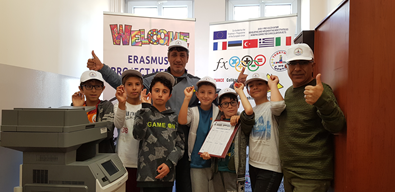 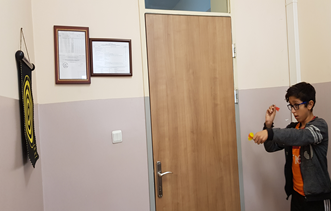 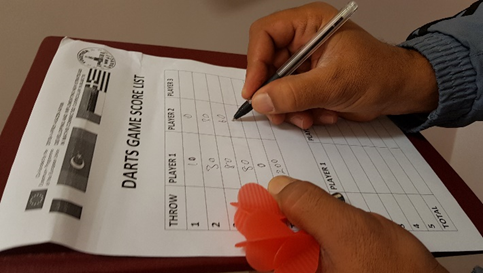 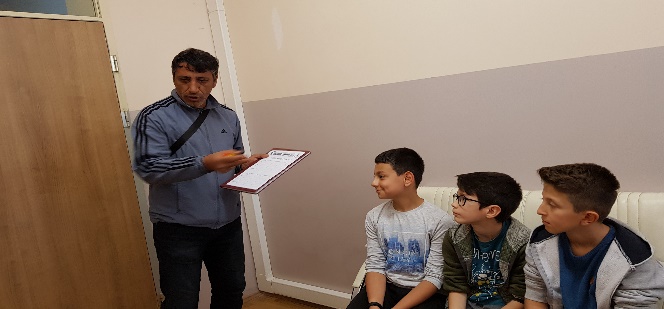 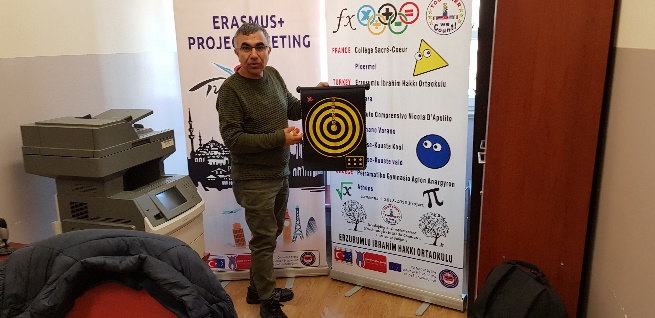 